 PENGARUH KOMPENSASI, MOTIVASI, KOMITMEN, DAN KOMPETENSI  DOKTER TERHADAP KEPUASAN KERJA SERTA IMPLIKASINYA PADA KINERJA DOKTER DI RUMAH SAKIT TIPE C  PADA ERA JAMINAN KESEHATAN NASIONAL (JKN) DI KABUPATEN BANDUNG, KOTA BANDUNG, KOTA CIMAHI DAN KABUPATEN BANDUNG BARATEFFECT OF COMPENSATION, MOTIVATION, COMMITMENT, AND DOCTOR’S COMPETENCE TO JOB SATISFACTION AND IMPLICATION ON THE DOCTOR’S PERFORMANCE IN HOSPITALS TYPE C  AT ERA NATIONAL HEALTH INSURANCE (JKN) IN DISTRICT BANDUNG, CITY BANDUNG, CITY CIMAHI AND DISTRICT WEST BANDUNG.OLEH :RUKHIYAT SYAHIDINNPM 149010018DISERTASI Untuk Memperoleh Gelar Doktor dalam Ilmu Manajemen pada Fakultas Pascasarjana Universitas PasundanDengan Wibawa  Rektor Universitas PasundanProf. Dr. Ir. H. Eddy Jusuf  Sp.M.Si, M.Kom.Sesuaidengan keputusan Senat Komisi I/Guru Besar Universitas Dipertahankan pada TanggalDi Universitas Pasundan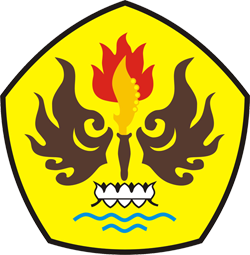 PROGRAM DOKTOR ILMU MANAJEMEN FAKULTAS PASCASARJANA UNIVERSITAS PASUNDAN BANDUNG 2017